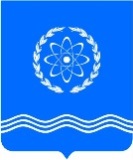 				ОБНИНСКОЕ  ГОРОДСКОЕ  СОБРАНИЕГОРОДСКОГО ОКРУГА «ГОРОД ОБНИНСК»П Р О Т О К О Л  № 12г. Обнинск 									от 26 апреля 2016 годаПредседательствующий: Викулин В.В. –   Глава городского самоуправления,							Председатель городского СобранияПрисутствовали депутаты городского Собрания:Наволокин В.В. –  заместитель Председателя городского СобранияОтсутствовали депутаты городского Собрания: Галкин И.А., Наруков В.В., Плашкевич В.Е.Приглашены: Шапша В.В. – глава Администрации города;Лежнин В.В. – заместитель главы Администрации горда по вопросам городского хозяйства;Коновалова Л.И. – начальник Управления финансов Администрации города;Помещикова С.А. – начальник Правового Управления Администрации города;Грицук О.А. – начальник отдела городского дизайна и рекламы Администрации города;Соболева Е.Н. – начальник отдела по работе с населением и развитию местного самоуправления Администрации города; Артемьев Г.Ю. – председатель Контрольно-счетной палаты муниципального образования  «Город Обнинск»;Гридунов М.М. – заместитель прокурора города Обнинска младший советник юстиции;представители средств массовой информации.ПроектПОВЕСТКА ДНЯ:О возврате в бюджет города Обнинска остатка субсидии на выполнение муниципального задания муниципальными бюджетными и автономными учреждениями муниципального образования «Город Обнинск»                       	Коновалова Л.И. – начальник Управления финансов  Администрации городаПахоменко К.В. – председатель комитета по бюджету, финансам и налогамО внесении изменений в Положение о почетном звании «Почетный гражданин города Обнинска»Нарусов М.А. – председатель комитета по законодательству и местномусамоуправлениюОб утверждении Положения о Галерее Почетных граждан города ОбнинскаНарусов М.А. – председатель комитета по законодательству и местномусамоуправлениюОб установке памятника «Первопроходцам атомной энергетики» в сквере по адресу: г. Обнинск, Треугольная площадь, д. 1Нарусов М.А. – председатель комитета по законодательству и местному самоуправлениюГрицук О.А. – начальник отдела городского дизайна и рекламы Управлениягородского хозяйства Администрации городаОб установлении границ ТОС 40-40а микрорайонов                       	Нарусов М.А. – председатель комитета по законодательству и местному                                                       	самоуправлению                       	Соболева Е.Н. – начальник отдела по работе с населением и развитию местного                                                	самоуправления Администрации городаО создании постоянной комиссии Обнинского городского Собрания, и об утверждении Положения «О постоянной комиссии Обнинского городского Собрания по культуре, молодежной политике и туризму»Заеленков Д.Н. – депутат  городского  СобранияСветлаков В.Б. – председатель комитета по социальной политикеО приеме документов на присуждение Обнинских городских премий одаренным детям по итогам учебного года 2015/2016»Светлаков В.Б. – председатель комитета по социальной политикеО делегировании депутата Обнинского городского Собрания в состав комиссии Администрации города для рассмотрения особых вопросов о назначении адресной социальной помощи Светлаков В.Б. – председатель комитета по социальной политикеО внесении изменений в решение Обнинского городского Собрания «О делегировании депутатов городского Собрания в состав рабочей группы Администрации города» от 27.10.2015 № 19-03Наволокин В.В. – заместитель Председателя городского СобранияРазное: ВИКУЛИН В.В. открыл заседание городского Собрания  и поприветствовал всех присутствующих. Предложил принять повестку дня за основу. Поставил это предложение на голосование.ГОЛОСОВАЛИ: «за» - 27  , «против» - 0, «воздержались» - 0.Предложил проголосовать за повестку дня в целом.ГОЛОСОВАЛИ: «за» - 27, «против» - 0, «воздержались» - 0.Повестка дня утверждена.1.СЛУШАЛИ: КОНОВАЛОВУ Л.И. – начальника Управления финансов Администрации города по первому вопросу повестки заседания городского Собрания «О возврате в бюджет города Обнинска остатка субсидии на выполнение муниципального задания муниципальными бюджетными и автономными учреждениями муниципального образования «Город Обнинск».КОНОВАЛОВА Л.И. доложила, что данный проект решения создан на основании части 3.15 статьи 2 Федерального закона от 03.11.2006 № 174-ФЗ «Об автономных учреждениях» и части 17 статьи 30 Федерального закона от 08.05.2010 № 83-ФЗ «О внесении изменений в отдельные законодательные акты Российской Федерации в связи с совершенствованием правового положения государственных (муниципальных) учреждений». Отметила, что возврат остатка субсидии в бюджет города будет в том случае, если будут не достигнуты показатели выполнения муниципального задания указанными учреждениями. Добавила, что Администрация города просит принять данный проект решения.ВИКУЛИН В.В. предоставил слово Пахоменко К.В. – председателю комитета по бюджету, финансам и налогам.ПАХОМЕНКО К.В. сказал, что вопрос был рассмотрен на совместном заседании комитета по бюджету, финансам и налогам и комитета по экономической политике. Депутаты задали ряд вопросов и получили полные ответы от Коноваловой Л.И. – начальника Управления финансов Администрации города. Депутаты единогласно поддержали данный проект решения.ВИКУЛИН В.В. спросил, есть ли вопросы. Вопросы не поступили. Поставил проект решения на голосование.ГОЛОСОВАЛИ: «за» - 27  , «против» - 0, «воздержались» - 0.Решение № 01-12 принято и прилагается.2.СЛУШАЛИ: НАРУСОВА М.А. по второму вопросу повестки заседания городского Собрания «О внесении изменений в Положение о почетном звании «Почетный гражданин города Обнинска».НАРУСОВ М.А. доложил, что данный проект решения рассмотрен на заседании комитета по законодательству и местному самоуправлению. В Положение вносятся следующие изменения: «Имя Почетного гражданина заносится в Книгу Почета города Обнинска. Фотография Почетного гражданина с краткой аннотацией размещается в Галерее Почетных граждан города Обнинска в соответствии с Положением о Галерее Почетных граждан города Обнинска». ВИКУЛИН В.В. спросил, есть ли вопросы. Вопросы не поступили. Поставил проект решения на голосование.ГОЛОСОВАЛИ: «за» - 27  , «против» - 0, «воздержались» - 0.Решение № 02-12 принято и прилагается.3.СЛУШАЛИ НАРУСОВА М.А. по третьему вопросу повестки заседания городского Собрания «Об утверждении Положения о Галерее Почетных граждан города Обнинска».НАРУСОВ М.А. доложил, что данный проект решения рассмотрен на заседании комитета по законодательству и местному самоуправлению. По данному проекту решения у депутатов вопросов не возникло. Положение «О Галерее Почетных граждан города Обнинска»  регламентирует местонахождение Галереи Почетных граждан города Обнинска, как формируется Галерея, и кто несет ответственность за сохранность и актуализацию информации Галереи Почетных граждан города Обнинска. Предложил принять данный проект решения.ВИКУЛИН В.В. спросил, есть ли вопросы. Вопросы не поступили. Поставил проект решения на голосование.ГОЛОСОВАЛИ: «за» - 27  , «против» - 0, «воздержались» - 0.Решение № 03-12 принято и прилагается.4.СЛУШАЛИ: НАРУСОВА М.А. по четвертому вопросу повестки заседания городского Собрания «Об установке памятника «Первопроходцам атомной энергетики» в сквере по адресу: г. Обнинск, Треугольная площадь, д. 1».НАРУСОВ М.А. доложил, что данный вопрос так же был рассмотрен на заседании комитета по законодательству и местному самоуправлению. На все вопросы получены ответы. Данным проектом решения предлагается утвердить местонахождение памятника «Первопроходцам атомной энергетики». Предложил принять проект решения.ВИКУЛИН В.В. спросил, есть ли вопросы.СЕРГЕЕВА Л.А. спросила, является ли данный макет памятника окончательным вариантом или еще будут изменения.НАРУСОВ М.А. ответил, что данный макет – окончательный ариант.ЛЕЖНИН В.В. пояснил, что данным проектом решения городское Собрание утверждает местонахождение памятника, а макет уже утвержден топонимической комиссией совместно с художниками и скульпторами. Сообщил, что среди жителей города проводилось голосование, где было представлено 7 вариантов памятника. В голосовании среди жителей города выиграл макет, который представлен в данном проекте решения. В мае приступают к работе скульпторы, и открытие памятника планируется на 29 июля.   СЕРГЕЕВА Л.А. спросила, что символизирует многоступенчатая тень здания на шаре.ЛЕЖНИН В.В. ответил, что это не тень здания, это расщепленный атом.ГРИЦУК О.А. добавила, что это расщепленный атом, из которого выходит ученый с ядром. Данный макет – это эскиз, и он еще видоизменится.ЗАЕЛЕНКОВ Д.Н. спросил, предусмотрены ли выводы под электроэнергию для проведения массовых мероприятий.ЛЕЖНИН В.В. ответил, что розетки с 220V предусмотрены. ВИКУЛИН В.В. поставил проект решения на голосование.ГОЛОСОВАЛИ: «за» - 27  , «против» - 0, «воздержались» - 0.Решение № 04-12 принято и прилагается.5.СЛУШАЛИ: НАРУСОВА М.А. по пятому вопросу повестки заседания городского Собрания «Об установлении границ ТОС 40-40а микрорайонов».НАРУСОВ М.А. доложил, что вопрос рассмотрен на заседании комитета по законодательству и местному самоуправлению, вопросы озвучены, ответы получены. Устанавливаются границы ТОС с указанием улиц и номеров домов. Границы ТОС не пересекаются с границами других ТОС.ВИКУЛИН В.В. спросил, есть ли вопросы. ЗЫКОВ А.А. спросил, кто обратился в городское Собрание с заявлением об установлении границ.НАРУСОВ М.А. ответил, что обращение поступило от Зюкиной Н.И. – председателя ТОС 40-40а.ЗЫКОВ А.А. спросил, почему не включили в границы ТОС 40-40а дома по улице Звездная четная сторона (2-10) и дома на улице Королева, находящиеся на бывшей  территории ВНИИГМИ-МЦД, которые можно было отнести к данному ТОС.СОБОЛЕВА Е.Н. ответила, что существует порядок включения дома в ТОС. Жители дома, которые изъявили свое желание присоединиться к границам ТОС, должны обратиться к председателю с заявлением о намерении включить их дом в границы ТОС. ЗЫКОВ А.А. спросил, жители домов по улице Звездной и улице Королева не проявили такого желания?СОБОЛЕВА Е.Н. ответила, что инициативы от жителей не поступило. ВИКУЛИН В.В. поставил проект решения на голосование.ГОЛОСОВАЛИ: «за» - 27  , «против» - 0, «воздержались» - 0.Решение № 05-12 принято и прилагается.6.СЛУШАЛИ: СВЕТЛАКОВА В.Б. по шестому вопросу повестки заседания городского Собрания «О создании постоянной комиссии Обнинского городского Собрания, и об утверждении Положения «О постоянной комиссии Обнинского городского Собрания по культуре, молодежной политике и туризму». СВЕТЛАКОВ В.Б. доложил, что от ряда депутатов поступило предложение создать постоянную Комиссию Обнинского городского Собрания по культуре, молодежной политике и туризму для подготовки рекомендаций, проектов муниципальных правовых актов по вопросам культуры, молодежной политики и туризму. На комитете по социальной политике депутаты обсуждали: оставить ли слово «туризм» в названии данной Комиссии и приняли решение, что туризм необходимо оставить, с целью, в дальнейшем развивать сам туризм в городе Обнинске. В состав Комиссии вошли депутаты, которые имеют непосредственное отношение к культуре и молодежной политике. Также на заседании комитета по социальной политике депутаты предложили утвердить кандидатуру председателя постоянной Комиссии в лице Заеленкова Д.Н.   СВЕТЛАКОВ В.Б. предложил утвердить состав Комиссии, председателя и Положение о комиссии Обнинского городского Собрания по культуре, молодежной политике и туризму.ЗАЕЛЕНКОВ Д.Н. добавил, что данный проект решения был рассмотрен на всех комитетах и получил положительные отзывы от депутатов. Предложил принять данный проект решения.ВИКУЛИН В.В. спросил, есть ли вопросы. Вопросов не поступило. Поставил проект решения на голосование.ГОЛОСОВАЛИ: «за» - 27  , «против» - 0, «воздержались» - 0.Решение № 06-12 принято и прилагается.7.СЛУШАЛИ: СВЕТЛАКОВА В.Б. по седьмому вопросу повестки заседания городского Собрания «О приеме документов на присуждение Обнинских городских премий одаренным детям по итогам учебного года 2015/2016».СВЕТЛАКОВ В.Б. доложил, что в течение многих лет в городе Обнинске присуждаются премии одаренным детям. Ежегодно в бюджет города закладывается определенная сумма средств. В соответствии с Положением о присуждении Обнинских городских премий одаренным детям Обнинское городское Собрание сообщает о приеме документов на присуждение Обнинских городских премий одаренным детям по итогам учебного года 2015/2016. Прием документов осуществляется с 16 мая по 1 июня 2016 года в рабочие дни с 8.00 до 17.00 (в пятницу до 16.00), перерыв с 13.00 до 14.00, по адресу: г. Обнинск, пл. Преображения, д. 1, каб. 406, тел. 395-82-00.ВИКУЛИН В.В. спросил, есть ли вопросы. Вопросов не поступило. Поставил проект решения на голосование.ГОЛОСОВАЛИ: «за» - 27  , «против» - 0, «воздержались» - 0.Решение № 07-12 принято и прилагается.8.СЛУШАЛИ: СВЕТЛАКОВА В.Б. по восьмому вопросу повестки заседания городского Собрания «О делегировании депутата Обнинского городского Собрания в состав комиссии Администрации города для рассмотрения особых вопросов о назначении адресной социальной помощи».СВЕТЛАКОВ В.Б. доложил, что в городское Собрание поступило обращение от Администрации города о том, чтобы делегировать депутата Обнинского городского Собрания в состав комиссии Администрации города для рассмотрения особых вопросов о назначении адресной социальной помощи. На заседании комитета по социальной политике депутаты предложили кандидатуру Корниловой Е.И. ВИКУЛИН В.В. спросил, есть ли вопросы. Вопросов не поступило. Поставил проект решения на голосование.ГОЛОСОВАЛИ: «за» - 27  , «против» - 0, «воздержались» - 0.Решение № 08-12 принято и прилагается.9.СЛУШАЛИ: НАВОЛОКИНА В.В. по девятому вопросу проекта повестки заседания городского Собрания «О внесении изменений в решение Обнинского городского Собрания «О делегировании депутатов городского Собрания в состав рабочей группы Администрации города» от 27.10.2015 № 19-03».НАВОЛОКИН В.В. доложил, что от депутата городского Собрания Фрая Ю.В. поступило заявление о выходе из состава рабочей группы Администрации города по решению вопросов, связанных с реализацией  Федерального закона от 13.07.2015 № 220-ФЗ «Об организации регулярных перевозок пассажиров и багажа автомобильным транспортом в Российской Федерации и о внесении изменений в отдельные законодательные акты Российской Федерации» на территории муниципального образования «Город Обнинск». Администрация города не против вывода одного члена из состава рабочей группы. В рабочей группе остается три депутата и этого количества депутатов достаточно для работы группы. ВИКУЛИН В.В. спросил, есть ли вопросы. СВЕТЛАКОВ В.Б. спросил, что может сказать Фрай Ю.В.ФРАЙ Ю.В. сказал, что его выход из состава рабочей группы Администрации города связан с тем, что не совпадает его рабочий график и графики заседаний рабочей группы. ВИКУЛИН В.В. спросил, есть ли вопросыВопросов не поступило. Поставил проект решения на голосование.ГОЛОСОВАЛИ: «за» - 27  , «против» - 0, «воздержались» - 0.Решение № 09-12 принято и прилагается.ВИКУЛИН В.В. объявил о закрытии заседания.Глава городского Самоуправления,Председателя городского Собрания 					В.В. Викулин2 – в дело1 – Администрация 1 – прокуратураАнциферов Р.Г.Березнер Л.А.Гуров З.Р.Журавлев М.В. Заеленков Д.Н. Зыков А.А.Корнилова Е.И. Косинская А.Б.Краско С.П.Нарусов М.А.Пахоменко К.В. Петров В.А. Пикалов В.С. Рожкова Н.Г.Самбуров Д.А.Сергеева Л.А.Светлаков В.Б. Силуянов А.Ю.Скиртач Т.В. Сошников М.А.Сухарев А.Е. Фрай Ю.В.  Халецкий Е.В. Хоменко М.А. Шатухин А.Е.